KAS Members ! Log in at kyscience.org to access your member-only discount codes:When you log in, Look in your Member menu for Resources / File Archive / Member Discounts$10 off a Kentucky Science Center, or joint KSC/ Zoo membership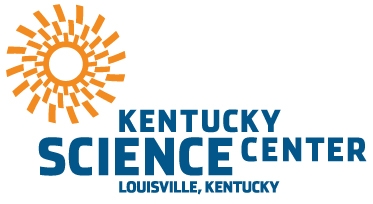 $5 off Adult admission to Newport Aquarium and $4 off child admission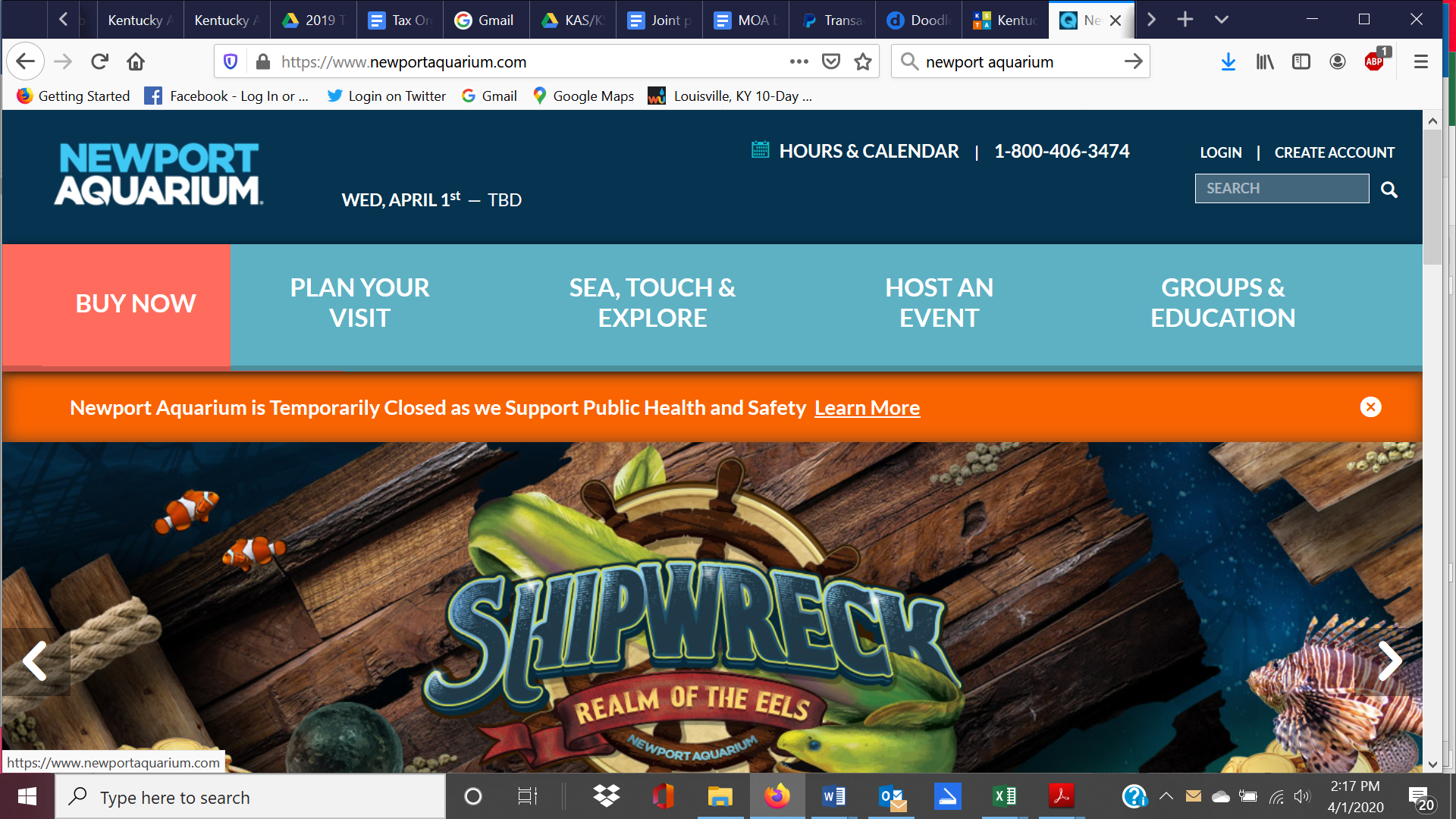 